<Company Name><Company Name>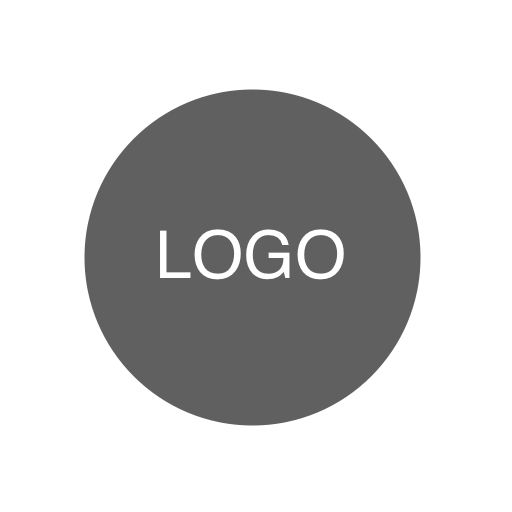 <123 Street Address, City, State, Zip/Post><123 Street Address, City, State, Zip/Post><123 Street Address, City, State, Zip/Post><Website, Email Address><Website, Email Address><Website, Email Address><Phone Number><Phone Number><Phone Number>BILL TO<Tenant Name>Invoice Date:11/11/11<Property Address>Due Date:12/12/12<Tenant Email><Tenant Phone>DESCRIPTIONDESCRIPTIONDESCRIPTIONDESCRIPTIONDESCRIPTIONTOTAL0.000.000.000.000.000.000.000.00SUBTOTAL0.00Thank you for your business!Thank you for your business!DISCOUNT0.00Thank you for your business!Thank you for your business!SUBTOTAL LESS DISCOUNT0.00Thank you for your business!Thank you for your business!TAX RATE0.00%Thank you for your business!Thank you for your business!TOTAL TAX0.00Balance Due$ -Terms & InstructionsTerms & InstructionsTerms & InstructionsTerms & InstructionsTerms & InstructionsTerms & Instructions<Add payment instructions here, e.g: bank, paypal...><Add terms here, e.g: payment policies...><Add terms here, e.g: payment policies...><Add terms here, e.g: payment policies...><Add terms here, e.g: payment policies...><Add terms here, e.g: payment policies...><Add terms here, e.g: payment policies...>